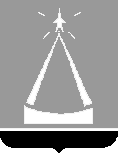 ГЛАВА ГОРОДА ЛЫТКАРИНОМОСКОВСКОЙ ОБЛАСТИПОСТАНОВЛЕНИЕ29.11.2016 № 812-пг.ЛыткариноО создании Рабочей группы по рассмотрению проектов ведомственных и муниципальных программ города Лыткарино	В соответствии с пунктом 11 Положения о муниципальных программах города Лыткарино, утвержденного постановлением Главы г.Лыткарино от 12.09.2013 № 665-п (с последующими изменениями и дополнениями), постановляю:Создать Рабочую группу по рассмотрению проектов ведомственных и муниципальных программ города Лыткарино.Утвердить состав Рабочей группы по рассмотрению проектов ведомственных и муниципальных программ города Лыткарино (приложение № 1).Утвердить Положение о Рабочей группе по рассмотрению проектов ведомственных и муниципальных программ города Лыткарино (приложение № 2).Считать утратившими силу постановления Главы города Лыткарино от 16.09.2011 № 461-п «О создании Рабочей группы по рассмотрению предложений о разработке и согласованию проектов ведомственных и долгосрочных целевых программ», от 05.09.2012 № 762-п «Об утверждении нового состава Рабочей группы по рассмотрению предложений о разработке и согласованию проектов ведомственных и долгосрочных целевых программ», от 29.07.2013 № 560-п «Об утверждении нового состава Рабочей группы по рассмотрению предложений о разработке и согласованию проектов ведомственных и долгосрочных целевых программ». Контроль за исполнением настоящего постановления возложить на заместителя Главы Администрации города Лыткарино Л.С. Иванову. Е.В. Серёгин Заместитель Главы Администрации  города Лыткарино                                                                                Л.С. ИвановаЮридический отдел Администрации г.Лыткарино                                                          Начальник отдела экономики и перспективногоразвития Администрации г.Лыткарино                                              О.Н. Демидова Рассылка:1. Заместитель Главы Администрации города Лыткарино Иванова Л.С.2. Заместитель Главы Администрации города Лыткарино Титаев А.И.3. Заместитель Главы Администрации города Лыткарино Макаров Н.В.4. Заместитель Главы Администрации города Лыткарино Заброда В.Б.5. Контрольно-счетная палата города Лыткарино Московской области6. Финансовое управление г.Лыткарино7. МКУ «Комитет по делам культуры, молодежи, спорта и туризма города Лыткарино»8. Юридический отдел Администрации города Лыткарино9. Отдел экономики и перспективного развития Администрации города ЛыткариноПриложение № 1к постановлению Главыгорода Лыткариноот _____________№_______ СоставРабочей группы по рассмотрению проектов ведомственных и муниципальных программ города ЛыткариноПриложение № 2к постановлению Главыгорода Лыткариноот _____________№_______Положение о Рабочей группе по рассмотрению проектов ведомственных и муниципальных программ города ЛыткариноОбщие положенияРабочая группа по рассмотрению проектов ведомственных и муниципальных программ города Лыткарино (далее - Рабочая группа) является коллегиальным совещательным органом для выработки решений в целях определения целесообразности разработки и согласования проектов ведомственных целевых программ и муниципальных программ (далее - Программы).Рабочая группа в своей деятельности руководствуется Положением о муниципальных программах города Лыткарино, утвержденным постановлением Главы города Лыткарино от 12.09.2013 № 665-п, а также Порядком разработки, утверждения и реализации ведомственных целевых программ города Лыткарино, утвержденным постановлением Главы города Лыткарино от 25.12.2009 № 796-п.Состав Рабочей группы формируется из числа руководителей и специалистов Администрации города Лыткарино, Финансового управления города Лыткарино, Контрольно – счетной палаты города Лыткарино Московской области, муниципальных учреждений города Лыткарино.Задачи и функции Рабочей группыЗадачами Рабочей группы являются:-  рассмотрение проектов Программ;-  согласование проектов Программ.2.2.   При выработке решений Рабочая группа учитывает:-  социальную значимость Программы для жителей города;-  соответствие структуры Программы Положению о муниципальных программах города Лыткарино, утвержденному постановлением Главы города Лыткарино от 12.09.2013 № 665-п, либо Порядку разработки, утверждения и реализации ведомственных целевых программ города Лыткарино, утвержденному постановлением Главы города Лыткарино от 25.12.2009 № 796-п;-  соответствие мероприятий Программы заявленной тактической задаче;-  обоснованность, системность программных мероприятий, сроки их реализации;- наличие  количественных  значений  показателей  оценки  эффективности   реализации Программы;-  обоснованность затрат на реализацию программных мероприятий;-  возможность финансирования Программы в предполагаемых объемах.Организация деятельности Рабочей группыЗаседания Рабочей группы проводятся по мере необходимости, в соответствии с Положением о муниципальных программах города Лыткарино, утвержденным постановлением Главы города Лыткарино от 12.09.2013 № 665-п,  или в соответствии с Порядком  разработки, утверждения и реализации ведомственных целевых программ города Лыткарино, утвержденным постановлением Главы города Лыткарино от 25.12.2009 № 796-п;	Дату, время и место проведения заседания Рабочей группы определяет ее руководитель либо лицо, исполняющее его обязанности.Заседание Рабочей группы является правомочным, если на нем присутствуют более половины от установленного числа членов Рабочей группы.Заседание Рабочей группы проводится руководителем Рабочей группы или лицом, исполняющим его обязанности.Рабочая группа может:-  мотивированным решением отложить рассмотрение вопроса и представленных материалов на определенный срок;- запрашивать  у  структурных  подразделений  (органов)  Администрации города Лыткарино, ответственных за разработку Программы материалы, необходимые для принятия решения;- приглашать и заслушивать на своих заседаниях представителей структурных подразделений (органов) Администрации города Лыткарино, ответственных за разработку Программы.3.5. Решение  Рабочей  группы  принимается  путем  открытого  голосования простым большинством голосов от числа членов Рабочей группы, присутствующих на заседании. В случае равенства голосов голос председательствующего на заседании является решающим.3.6.   Протокол заседания Рабочей группы оформляется в течении 3-х дней, подписывается секретарем и утверждается руководителем Рабочей группы, или лицом, исполняющим его обязанности.3.7.   На основании решения Рабочей группы готовится положительное или отрицательное заключение о целесообразности разработки Программы.3.7.1. Положительное заключение о целесообразности разработки Программы является основанием для подготовки проекта постановления о разработке соответствующей Программы.3.8.  Решение Рабочей группы о согласовании Программы является основанием для подготовки проекта постановления об утверждении соответствующей Программы. Иванова Л.С.    – руководитель Рабочей группы, заместитель Главы Администрации г.ЛыткариноТитаев А.И.– заместитель Главы Администрации г.ЛыткариноМакаров Н.В.– заместитель Главы Администрации г.ЛыткариноЗаброда В.Б.– заместитель Главы Администрации г.ЛыткариноГусева В.И.– председатель Контрольно-счётной палаты города Лыткарино Московской области (по согласованию)Архипова Н.П.– начальник Финансового управления г.ЛыткариноШишкина Т.Ф.– заместитель начальника Финансового управления г.Лыткарино (по согласованию)Фоминых Т.А.– заместитель начальника Финансового управления г.Лыткарино (по согласованию) Кленова О.В.– председатель МКУ «Комитет по делам культуры, молодежи, спорта и туризма города Лыткарино»Демидова О.Н.Жокова Е.П.– начальник отдела экономики и перспективного развития Администрации г.Лыткарино– консультант  юридического отдела Администрации г.ЛыткариноПриваленкова Г.М.– секретарь Рабочей группы, главный эксперт отдела экономики и перспективного развития Администрации г.Лыткарино 